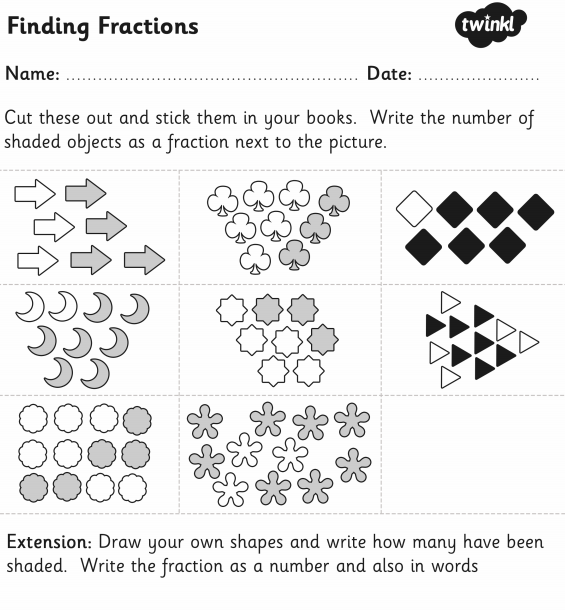 Answers: 4/73/96/77/93/87 /125/128/11